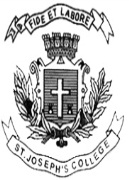 ST. JOSEPH’S COLLEGE (AUTONOMOUS), BENGALURU – 27BVOC (Filmmaking & Animation) – II SEMESTERSEMESTER EXAMINATION – APRIL 2021VO 2116 Language - IITime: 2 ½  hours							     Maximum marks: 70This question paper has ONE printed page and TWO partsI. Answer any THREE of the following in about 100 words each: 	(3 x 5 = 15)What are visual metaphors?Explain synecdoche, hyperbole and onomatopoeia.What are the characteristics of Romanticism artists?What is an allegory?II. Answer any FOUR of the following in about 400 words each:	(4 x 10 = 40)Through the writing of Manto, how is the real trauma of the Partition explained? Elucidate with references from the story ‘Thanda Gosht’.Critically appreciate the imaginative experience of writing poems like ‘The Road not Taken’. What is an image according to you? How can images be depicted in writing? Give an example.What is non-fiction writing? In today’s world, comment on the progress of writing in various mediums. What are some of the lessons for life learnt in the story ‘The Bet’? III. Answer any ONE of the following in about 500 words each:		(1 x 15 = 15)Whatever belongs to you doesn’t become yours. How is this statement reflected in ‘The Golden Boat’? ElucidateWrite a short story entitled ‘The WhatsApp Message’ or ‘Popcorn’. Use your imaginative experience to add substance to the story.VO 2116 B 180